TÍTULO DO ARTIGO/TEXTO COMPLETO: EM NEGRITO E FONTE TIMES NEW ROMAN 14RESUMOO resumo deve ser redigido de forma clara, de maneira a facilitar a avaliação de seu conteúdo e mérito científico. Deve conter no máximo 250 (duzentas e cinquenta) palavras, em parágrafo único. Deverá ser redigido usando Fonte Times New Roman 11, espaçamento simples, alinhamento justificado, logo após o título "RESUMO" escrito centralizado, em negrito e maiúsculas, usando Fonte Times New Roman, tamanho 11.Palavras chave: Alfabetização científica. Ensino. Formação de professores.1 INTRODUÇÃOO texto de Introdução deve conter o tema da pesquisa, o(s) problema(s), objetivo(s) e a justificativa do estudo.  A configuração da página deve ser feita com margens direita e inferior de 2 cm, enquanto as margens esquerda e superior devem ser de 3 cm. O texto deve ser escrito com Fonte Times New Roman, tamanho 12, espaçamento entre linhas 1,5 e alinhamento justificado. A numeração das partes do artigo é sequencial, devendo ser indicada em algarismos arábicos. Os títulos devem ser numerados, alinhados à esquerda e escritos em negrito e com letras maiúsculas.2 REFERENCIAL TEÓRICOSituar o estudo frente à literatura atualizada que o fundamentará na análise dos dados na seção posterior "Resultados e Discussão".As citações utilizadas no texto deverão ser apresentadas conforme as normas estabelecidas pela NBR 10.520:2002,  da Associação Brasileira de Normas Técnicas (ABNT).Citações diretas com mais de três linhas devem ser recuadas em 4 cm a partir da margem esquerda, digitada em Fonte Times New Roman tamanho 10, espaçamento simples entre linhas e sem aspas. (AUTOR, ano, página).	Obs.: Ao longo do texto não utilize notas de rodapé. O indicado é a utilização, se necessário, de notas explicativas após as considerações finais, conforme normas da ABNT.3 METODOLOGIADeverá apresentar a metodologia empregada na investigação, a qualificação da pesquisa, o tipo de estudo, local, corpus pesquisados com descrição detalhada de métodos e técnicas (citando autores e documentos de referência), com descrição dos procedimentos utilizados e dos instrumentos de coleta e/ou produção de dados e o tipo de análise que foi feita.Atender aos aspectos éticos em pesquisa e informar se tem o consentimento livre e esclarecido do representante legal dos sujeitos participantes (quando necessário) e do local em que os dados foram coletados e/ou produzidos. 4 RESULTADOS E DISCUSSÃOApresentar os principais resultados obtidos.As ilustrações (gráficos, tabelas, fotos ou imagens), se houver, devem vir inseridas no texto, na posição adequada para publicação. Devem ser apresentados com indicação do título e da fonte da tabela/figura, mesmo quando forem de autoria própria. Numeração em algarismos arábicos.O título da tabela deve ser apresentado antes (acima) da inserção da mesma, com a palavra "Tabela" seguida do número de ordem em algarismo arábico, travessão e o respectivo título. Deve ser escrito usando Fonte Times New Roman, tamanho 11, alinhamento à esquerda e espaçamento simples entre linhas. Após a tabela, na parte inferior, indicar a fonte consultada, mesmo que seja produção do próprio autor, seguida de legenda, notas e outras informações necessárias à sua compreensão (se houver). Usar Fonte Times New Roman, tamanho 10, alinhamento justificado e espaçamento simples entre linhas.Tabela 1 - Inserir o título da tabela.Fonte: Figuras de todos os tipos (gráficos, fotografias, esquemas, dentre outros) devem ser identificados na parte superior (antes da imagem), precedidas da palavra "Figura", número indicativo de ordem, em algarismos arábicos, travessão e o respectivo título, conforme NBR 14.724:2011, da ABNT. Deve ser escrito usando Fonte Times New Roman, tamanho 11, alinhamento à esquerda e espaçamento simples entre linhas. Após a figura, na parte inferior, indicar a fonte consultada, mesmo que seja produção do próprio autor, seguida de legenda, notas e outras informações necessárias à sua compreensão (se houver). Usar Fonte Times New Roman, tamanho 10, alinhamento justificado e espaçamento simples entre linhas.Figura 1 - Inserir o título da figura.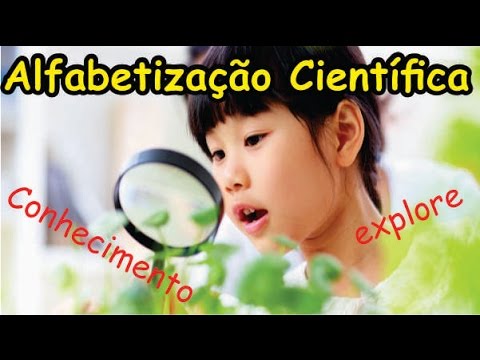 Fonte: Nome da fonte ou sobrenome do autor (ano, p.).	Quadros devem ser apresentados seguindo a mesma formatação e apresentação das figuras.Quadro 1 - Inserir o título do quadro.Fonte: Nome da fonte ou sobrenome do autor (ano, p.)Os resultados devem ser discutidos, frente ao conhecimento atual presente na literatura específica, seguindo-se as normas da ABNT para citações, conforme NBR 10.520:2002.5 CONSIDERAÇÕES FINAISApresentar, de forma clara e objetiva, a(s) principal(is) conclusão(ões) obtida(s) a partir da realização do trabalho e posições do autor frente ao resultado do estudo, considerando a discussão do problema e o alcance ou não dos objetivos pretendidos. 6 AGRADECIMENTOS	Se for o caso, apresentar as principais instituições e/ou agências de fomento, que foram essenciais para a execução do trabalho.REFERÊNCIASAs referências bibliográficas listadas no trabalho devem incluir apenas aquelas que foram efetivamente citadas no texto. Devem ser organizadas em ordem alfabética e elaboradas de acordo com a norma NBR 6023:2002, da ABNT e redigidas usando Fonte Times New Roman tamanho 12, alinhadas à esquerda, com espaçamento simples entre linhas e um espaço simples em branco entre uma referência e outra. Demais regras de formatação, de acordo com o tipo d ereferência listada, consultar a NBR 6023:2002.O título "Referências" não apresenta indicativo numérico e, portanto, deve ser redigido usando Fonte Times New Roman tamanho 12, letras maiúsculas, em negrito e centralizado na página.XXXXXXYYYYYYNNNNNNWWWW